             Parent Signature PageI, _____________________ am the parent/guardian of _____________________.By initialing the box on the left, I indicate that I have read /understand the following:I understand the following:My cell phone # is ___________________________My email is _________________________________Parent signature ____________________________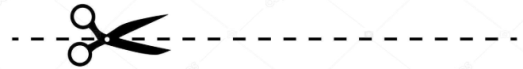 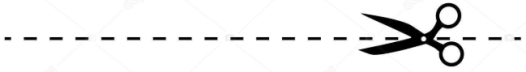 Please cut this bottom part off and keep in your wallet or someplace safe:                                                         adrienne.evans@sccnc.edu                     evansccca.weebly.com                              schoology.com Course SyllabusLab Safety AgreementClass rules including phone, homework, and absentee policiesSchool rules including check in/ checkout policies and dress codeHow to check my students grades at any time via schoologyHow to reach the instructor if I have questions at adrienne.evans@sccnc.edu         or 642-7141 x422My student MUST have a minimum of 30 minutes per night blocked off just for science review without distractionsHow to check on what is going on in class each day using our science website:  evansccca.weebly.comThis means that I, the parent,  can ask them what they did on any day to see what they learned